West Georgia Dentistry for Children	                                                Sharon Bingham-Shultz, D.M.D.5886 Wendy Bagwell Pkwy.       Suite 201       Hiram, Ga 30141	        Phone: 678-384-1787	             Fax: 678-384-1459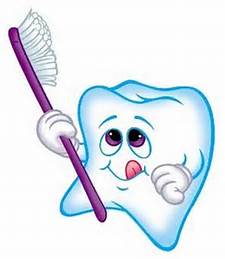 New Appointment PolicyThe scheduled appointment is reserved specifically for your child. Any change in this appointment affects many patients. If a cancellation is unavoidable, please call the office at least 24 hours in advance so that we may give this time to another patient. If an appointment is cancelled or broken with less than 24 hours’ notice, a $25.00 fee will be charged to your account. A broken appointment means a no show. • We try to remind patients by telephone and email prior to the appointment, but Please DO NOT depend on this courtesy. If we are unable to reach you, your appointment card will serve as confirmation of your appointment and implies your obligation to be present. • We strive to see all patients on time for the scheduled appointment. There are times when our schedule is delayed in order to accommodate an emergency. Please accept our apology in advance should this occur during your appointment. We will do the exact same if your child is in need of emergency treatment. • Please plan to arrive at least 5 minutes prior to your scheduled appointment. This will allow time to complete any additional paperwork so we can see your child on time. • If you arrive 15 minutes or more later for your appointment, you may be asked to reschedule for the next available appointment time. •Again, please call at least 24 hours in advance if a cancellation is unavoidable so that we may give this time to another patient. • Broken or missed appointments affect many people. If you have 3 broken/ missed/ cancelled appointment without 24 hours’ notice, our office reserves the right to NOT schedule any subsequent appointments. If at any time you have questions, please feel free to ask our staff. We are here to help. We appreciate you entrusting your child’s dental health to us. Parent / Guardian Signature:  _____________________________ Date_____________________   Patient’s Name: _____________________________________________ Name child would be liked to called ________________________________Address __________________________ City _______________________ State________ Zip ________Phone (H) ______________________ (W) _________________________ (C) _____________________Child’s Birthday ____/____/____   Age____ Sex _______  Names of other children in family _________________________________________________________ Can we communicate to you by: E-mail ___ Yes ___ No and/or Texting ___ Yes ___ NoEmail address __________________________________________________Mother’s Name _______________________________ Father’s Name______________________________Who has legal custody of patient? _________________________ Responsible Party SS#____/______/________Parent/Guardian Address _________________________ City ____________ State_______ Zip _______Phone (H) ______________________ (W) __________________________ (C) _____________________Insurance Information- Primary.  Failure to Provide ALL Dental Insurance information is considered insurance fraud.  If you fail to provide ALL dental insurance information we reserve the right to dismiss you from our practicePolicy Holder Name ___________________ Date of Birth ____/____/_____ SS#____/____/____Address ______________________________ City ________________ State____________ Zip _______Insurance Company ______________________ Member/Subscriber ID ____________________Insurance Company Phone #_____________________ Insured’s Employer _________________Insurance Information- SecondaryPolicy Holder Name ___________________________ Date of Birth ____/____/_____ SS#____/____/____Address ______________________________ City ________________ State____________ Zip _______Insurance Company _________________________ Member/Subscriber ID ____________________Insurance Company Phone #_____________________ Insured’s Employer ____________________Parent/Guardian Signature: ______________________________      Date:_____________________Patient Name: ______________________________________Date: ___________________________Consent for Dental TreatmentI request and authorize Dr. Sharon to examine, clean, and provide dental treatment on my child’s teeth. I further request and authorize the taking of dental x-rays as may be considered necessary by Dr. Sharon Bingham-Shultz to diagnose and/or treat my child’s dental problem. I will allow photographs to be taken of my child or child’s teeth for diagnostic or educational purposes. I understand that dental treatment for children includes efforts to guide their behavior by helping them to understand the treatment in terms appropriate for their age. Dr. Sharon will provide an environment to help children to learn to cooperate during treatment by using praise, explanation and demonstration of procedures and instruments, and using variable voice tone. I hereby authorize any payment of dental benefits to be made directly to West Georgia Dentistry for Children. I also understand that any amount not covered by my insurance policy is my responsibility and is due at the time of treatment. I authorize treatment to be rendered and assume financial responsibility. Signature ___________________________________________ Date _____________________Acknowledgement of Receipt of Notice of Privacy Policy PracticesThe Health Insurance Portability and Accountability Act of 1996 requires that health care providers give patients a copy of the office Notice of Privacy Practices and make a good faith effort to obtain an acknowledgement of receipt of same. You may refuse to sign this acknowledgement form.By signing this form I confirm that I have viewed a copy of the office Notice of Privacy Practices.  Upon request a copy can be given.Print Name _____________________________________________________________Sign Name______________________________________________________________Date___________________________________________________________________Written acknowledgement was not obtained.______     Patient refused to sign______    Emergency situation______   Unable to communicate with patient______   Other ________________________Patient Name: __________________________DOB__________________________Health History(Please circle one of the following)Yes     No    Is your child in good health? Date of last physical exam ___________________________________________Yes     No    Has your child ever had a health problem?  If so, please explain ____________________________________Yes     No    Has your child ever been hospitalized? If so, please give reasons and dates ___________________________                        ________________________________________________________________________________________Yes     No    Is your child allergic to anything?    ___________________________________________________________Yes     No    Is your child currently taking any medications?  Please give medication, dose and reason _______________                        ________________________________________________________________________________________Yes     No    Were there any problems at birth? If so, please explain __________________________________________Please circle if your child has a history of or is currently being treated for any of the following:Anemia                                                    Cancer/tumors                              Hearing problems                       MumpsADD/ADHD                                             Cerebral Palsy                                Heart                                              PregnancyAIDS                                                         Chicken Pox                                    Hepatitis/ HIV                               Personality/socialArthritis                                                   Cleft/palate                                    Immunizations                              Physical delaysAsthma                                                    Congenital birth defects              Kidney disease                              SeizuresAutism                                                     Diabetes                                          Latex allergy                                 Sickle cellBehavior Disorders                               Eye sight problems                        Liver/ GI problems                       Speech problemsBladder problems                                  Endocrine /growth                       Measles                                          Tobacco/ Drug useBleeding disorders /transfusions        Epilepsy                                          Mental delays                               TuberculosisBones/ Joints                                          Fainting                                           Mononucleosis                             Venereal DiseasePlease elaborate on items circled or not listed :_______________________________________________________________________________________________________________________________________________Dental History(Please circle one of the following)Yes    No     Has your child ever been to the dentist? Date of last x-rays (if taken)                         Name of previous dentist and last apppointment_____________________________________________________Yes    No     Has your child experienced any unfavorable reaction from previous dental care? Explain ____________________                        ____________________________________________________________________________________________Yes    No      Does your child suck a finger, thumb or pacifier?Patient Name:  ______________________________________DATE__________________________Authorization for Release of Information[ ] I authorize the release of information including the entire contents of dental record, including diagnosis, treatment details and financial information. This information may be released to:[ ] Spouse_____________________________________[ ] Child(ren)__________________________________[ ] Other_____________________________________[ ] Information is not released to anyone.I understand that I have the right to revoke this Authorization, in writing, at any time by notifying this office. Such revocation will not affect actions taken by the requesting person prior to the date he or she received the written revocation. I also understand information disclosed pursuant to this authorization may be subject to redisclosure by the recipient and will no longer be protected by this rule. I understand that my health care provider cannot condition treatment on whether I sign this Authorization. This Authorization will remain in effect until terminated by me in writing or until the following date (within one year of today’s date):__________________________________.MessagesPlease call [ ] my home [ ] my work [ ] my cell number: _________________If unable to reach me:[ ] you may leave a detailed message[ ] please leave a message asking me to return your call[ ] __________________________________________The best time to reach me is (day)________________ between (time)_______________Signed: _________________________________ Date: __________________In my absence, I hereby give authorization for the person(s) listed below to bring my child(ren) to West Georgia Dentistry for Children and to consent for any and all recommended dental services. Legal guardian must bring child to first dental appointment. Child(ren) names and date of birth:                                        Authorized person(s)/Relationship to child(ren) _____________________________                                        ______________________________________ _____________________________                                        ______________________________________ _____________________________                                        ______________________________________ _____________________________                                        ______________________________________ Parent/Legal Guardian signature: _______________________________________________ Printed name: _______________________________________________________________This authorization will remain in effect until changes are made by the parent/guardian as signed above. 